Color Codes:Sound of the WeekEyas ClosedImportant School DatesExtended Day Care DaysSummer ProgramWeather/school makeup day if neededCalendar updated 8/25/16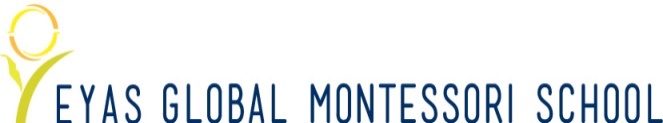 Office Phone:  425-358-5151Email: info@eyasmontessori.comEIN 46-1009379 Aug 25 1st Tuition payment due5        Eyas closed, Labor Day6        FIRST DAY OF SCHOOL14      Parent Orientation25      2nd Tuition payment due27      Picture day14    Extended Care only-        Teacher Inservice25      3rd Tuition payment due10        Extended Care only10        Conferences11        Eyas Closed-Veterans Day25        4th Tuition payment due17       Thanksgiving Feast24-25  Eyas Closed-	 	 Thanksgiving Break30       Curriculum night 6:30pm 9          Holiday Program & Family            Potluck 6:30pm21-23  Eyas Closed-Winter Break25        5th Tuition payment due26-30  Extended Care onlyTBD     Kindergarten reports2         Extended Care only 7         Prospective Parent Open House16	Eyas Closed-MLK Jr Day19       Kindergarten Options mtg25       6th Tuition payment due30 *    Extended Care only- Teacher Inservice 2           Prospective Parent Open             House     8           2017/18 contracts to              parents              13-17    Friendship Week16         Curriculum Night20         Eyas Closed-Presidents Day21-24    Extended Care only-Mid-         Winter Break25          7th Tuition payment due8	2016/17 Contracts due to hold your child’s space9          Prospective Parent Open House20       Extended Care only-                Teacher Inservice 25       8th Tuition payment due10-14   Extended Care only-Spring              Break 25         9th Tuition payment26         Summer Enrollment Begins5    Mother’s Tea Event	8-12	Teacher Appr. Week24       Summer Contracts Due25       #10 tuition payment due if rolled over deposit to next yr29	Eyas Closed-Memorial DayTBD     Kindergarten Reports8       Father’s Day Event 5:30-7pm22       Last Day of School23       Eyas Closed-Teacher prep              for summer program25        #1 Summer tuition payment due26         Summer Program BeginsSummer Program continues4    Eyas Closed-Independence Day25   #2 Summer tuition payment dueSummer Program continues25      2017-18 Tuition #1 payment due28-31 Eyas closed-Teacher prepSept. 1 Eyas closed-Teacher prepSept. 4 Eyas closed-Labor DaySept. 5 1st day of 2017-18 school year